Уважаемые коллеги!Информируем Вас, что в целях содействия реализации Концепции развития дополнительного образования детей, популяризации деятельности системы дополнительного образования в воспитании и обучении подрастающего поколения, расширения спектра дополнительных образовательных программ, повышения эффективности деятельности Профсоюза в решении перечисленных задач, а также роста статуса педагогов дополнительного образования детей, создания условий для развития конкурсного движения в сфере дополнительного образования детей учреждён Всероссийский конкурс – фестиваль обучающихся организаций дополнительного образования детей «Арктур» (Артистизм. Культура. Творчество. Увлечение. Развитие) (далее – Конкурс-фестиваль).	Организаторами Конкурса-фестиваля являются Общероссийский Профсоюз образования, ФГБОУ ДО «Федеральный детский эколого-биологическим центр», ФГБОУ ДО «Федеральный центр детско-юношеского туризма и краеведения».  Конкурс-фестиваль, согласно Положению (Приложение 1) проводится в два тура: отборочный и финальный. Отборочный (заочный) тур Конкурса-фестиваля пройдёт с 20 по 31 марта 2017 г., финальный (очный) – 4 мая 2017 года в г. Москве. Победители финального тура Конкурса-фестиваля награждаются Дипломами и путёвками в ФГБОУ МДЦ «Артек» для участия в тематической смене «Артек: строим школу будущего», реализуемой Общероссийским Профсоюзом образования совместно с Артековской школой. Проведение смены запланировано в лагере «Полевой» в рамках 10-ой смены МДЦ «Артек» в сентябре 2017 г.К участию в реализации программы будут приглашаться творческие педагоги, участники и победители конкурсов профессионального мастерства, члены Советов молодых педагогов, реализующие авторские образовательные программы. Уважаемые коллеги!Просим провести работу по широкому информированию организаций общего и дополнительного образования детей о проведении Конкурса-фестиваля, сроках, условиях его проведения.Материалы, дополнительная информация о Конкурсе-фестивале публикуется на сайте: http://arktur.proffcenter.ru/ 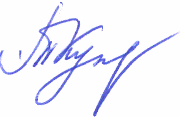 										 Т.В. КуприяноваИсполнитель: Масленникова Е.В.Тел.8 (495)6085892, E-mail: garmonia@proffcenter.ru Положениео Всероссийском конкурсе – фестивале обучающихся организаций общего и дополнительного образования детей«Арктур»Артистизм. Культура. Творчество. Увлечение. Реализация.Общие положения1.1. Положение о Всероссийском конкурсе-фестивале обучающихся организаций общего и дополнительного образования детей «Арктур» (далее – Конкурс-фестиваль) определяет цели, задачи, порядок, условия участия, проведения и подведения итогов Конкурса-фестиваля.1.2. Конкурс-фестиваль проводится Общероссийским Профсоюзом образования совместно с ФГБОУ ДО «Федеральный детский эколого-биологический центр», ФГБОУ ДО «Федеральный центр детско-юношеского туризма и краеведения» проводится в целях содействия в реализации Концепции развития дополнительного образования детей, утверждённой Распоряжением Правительства Российской Федерации от 4 сентября 2014 г. N 1726-р., и совершенствования внеурочной деятельности обучающихся в рамках выполнения ФГОС ООО и С(П)ОО.1.3. Руководство Конкурсом-фестивалем осуществляется Организационным комитетом (далее – Оргкомитет), состав которого формируется и утверждается учредителями.  1.4. Оргкомитет осуществляет организационно-методическое обеспечение мероприятий Конкурса-фестиваля, устанавливает Порядок (состав участников, состав жюри, форму, место, дату, условия финансирования) проведения финального тура; определяет требования к оформлению материалов, представляемых на финальный тур   и критерии оценивания конкурсных заданий.  1.5. Организационно – техническое  сопровождение Конкурса-фестиваля осуществляет оператор – Учебный  центр «Гармония-Профцентр» (далее – Оператор).Информация о Конкурсе-фестивале размещается на сайте Конкурса-фестиваля: http://arktur.proffcenter.ru/. 1.6. Для участия в Конкурсе-фестивале приглашаются коллективы и отдельные обучающиеся общеобразовательных организаций, организаций дополнительного образования детей. Возраст участников от 11 (12) до 17 лет включительно (5 - 11 класс на сентябрь 2017 г.). Цели и задачи Конкурса-фестиваля2.1. Конкурс-фестиваль проводится в целях содействия в реализации Концепции развития дополнительного образования детей, утверждённой Распоряжением Правительства Российской   Федерации от 4 сентября 2014 г. N 1726-р., и совершенствования внеурочной деятельности обучающихся в рамках выполнения ФГОС ООО и С(П)ОО.Задачи Конкурса-фестиваля:популяризация деятельности и значения системы дополнительного образования в формировании подрастающего поколения, повышение престижа профессии и статуса педагогов организаций дополнительного образования детей в обществе.демонстрация практических достижений организаций дополнительного образования детей по реализации программ развития и практик, в том числе авторских, в сфере дополнительного образования детей. Создание условий для реализации творческого потенциала детей и преподавателей.развитие и укрепление профессиональных и культурных связей, обмен опытом между коллективами и педагогами, установление творческих и деловых контактов между творческими коллективами и организациями дополнительного образования детей.развитие системы поддержки талантливых детей; развитие творческих способностей и познавательной активности обучающихся; предоставление возможности соревноваться в масштабе, выходящем за рамки образовательной организации и региона; выявление и поддержка мотивированных, способных и одаренных детей.создание условий для развития конкурсного движения в сфере дополнительного образования детей, способствующего увеличению количества и качества реализуемых дополнительных образовательных программ.Условия проведения Конкурса-фестиваля.3.1. Конкурс-фестиваль проходит в два тура: отборочный и финальный.3.2. Отборочный тур Конкурса-фестиваля проходит с 20 по 31 марта 2017 г. в заочной форме по направлениям: научно-техническое творчество, программы «учения с увлечением», дополнительное образование в области медиатехнологий и анимации, музыкально-эстетическое образование, театральное творчество,дополнительное естественнонаучное образование,  детский и юношеский туризм.3.3. Для участия в отборочном туре Конкурса-фестиваля образовательная организация направляет в срок до 17 марта 2017 года на адрес Оператора: arktur2016@bk.ru заявку в сканированном виде и конкурсные материалы, согласно выбранной номинации. Для составления списков заявку необходимо дублировать в формате WORD. 3.4. По результатам отборочного тура Конкурса-фестиваля определяются участники финального тура (далее – финалисты), которым направляется официальное приглашение на участие в финальном туре Конкурса-фестиваля и Порядок проведения финального тура. 3.5. Финальный тур Конкурса-фестиваля проходит в мае 2017 года в Москве и включает в себя творческое выступление, презентационную программу по номинациям (каждый финалист получит возможность лично презентовать своё творчество перед аудиторией и членами жюри финального тура Конкурса-фестиваля). Допустимая продолжительность презентаций участников – до 3,5 мин. Превышение времени презентации штрафуется.3.6. Финансирование мероприятий финального тура Конкурса-фестиваля осуществляется за счет организаторов и привлеченных средств.3.7. Проезд, проживание, питание, организационный взнос участников финального тура, доставка декораций, реквизита и инструментов осуществляется за счёт направляющей стороны. 3.8. Размер организационного взноса и условия оплаты сообщаются участникам после подведения итогов отборочного тура не позднее 31 марта 2017 года (п. п. 6.6. настоящего Положения).3.9. Для экспертизы конкурсных материалов отборочного тура, определения победителей финального тура Конкурса-фестиваля создаётся жюри, в которое входят представители учредителей и Оргкомитета Конкурса-фестиваля; деятели культуры и искусства, ученые, педагоги творческих ВУЗов, а также педагоги организаций дополнительного образования детей, искусствоведы; представители средств массовой информации, иных заинтересованных министерств, ведомств и общественных организаций, представители спонсоров Конкурса – фестиваля. 3.10. Определение победителей и призеров финального тура проходит по каждой номинации отдельно.3.11. Участники – победители финального тура Конкурса-фестиваля приглашаются в МДЦ «Артек» на смену в сентябре 2017 г, где пройдет выставка достижений и гала-концерт победителей Конкурса-фестиваля.3.12. Все мероприятия Конкурса – фестиваля освещаются на сайте http://www.proffcenter.ru/_Arktur.php, сайте Общероссийского Профсоюза образования: http://eseur.ru/, сайте ФГБОУ До «Федеральный центр детско-юношеского туризма и краеведения»: http://turcentrrf.ru/istoriya-razvitiya, сайте ФГБОУ ДО «Федеральный детский эколого-биологическим центр»: http://www.ecobiocentre.ru, в газете «Мой Профсоюз».Номинации Конкурса-фестиваля.4.1. Эколого-биологический проект «Сохраним природу вместе», посвященный Году экологии в России.Требования к материалам отборочного тура: для участия в отборочном туре направляются социальные экологические проекты, разработанные командой школьников (до 6 человек): не более 20 листов печатного текста документа Microsoft Word (*.doc) (Times New Roman, кегль 14, интерлиньяж 1,5)  и электронная презентация в  одном из удобных для Участника формате: Power Point, PDF, Prezi, Flash.Основные критерии оценки: обоснование актуальности выбранной проблемы; юридическое, экспертное ее изучение; описание путей решения этой проблемы; собственных шагов по реализации проекта и достигнутых результатов. 4.2. Туристско-краеведческая деятельность «Под открытым небом». «Отчёт»: описание экскурсии или маршрута похода (достопримечательности: исторические, культурные и природные объекты; существующие легенды и предания; связь с известными историческими личностями или событиями; уникальность места с точки зрения природного наследия; техническое описание маршрута, рекомендации по прохождению предлагаемых маршрутов и т.д.)Требования к материалам отборочного тура: для участия в отборочном туре направляется отчёт о проведённом туристическом походе или экскурсии: не более 25 листов печатного текста документа Microsoft Word (*.doc) (Times New Roman, кегль 14 , интерлиньяж 1,5), электронная презентация в  одном из удобных для Участника формате: Power Point, PDF, Prezi, Flash. Приложения: фотографии  в формате:  JPG, TIFF, BMP, PSD, AI и/или видеофильм продолжительностью до 5 минут в одном из удобных для Участника формате : mp4, avi, wmv, flv, 3gp, mpg.Основные критерии оценки: познавательная ценность маршрута, тактическая грамотность построения и прохождения  маршрута, полнота и грамотность описания маршрута, необходимые меры безопасности, техника и тактика прохождения сложных участков, сложность и напряженность маршрута,  полнота описания достопримечательностей и уникальных мест с позиции привлекательности для посещения туристами, оригинальные методы подачи информации, наличие фотоматериалов, карт, схем о выполненном походе или экскурсии.  4.3. Детско-юношеское техническое и творчество. 	 «Макет»: различные модели транспортных средств, макеты зданий, сооружений, модели роботов и иных объектов; «Действующая модель»: действующие модели робототехники, электронные игрушки, действующие модели любых транспортных средств, другой действующей техники; «Интеллектуальное творчество»: работы в области компьютерного моделирования и инжиниринга, представляющие собой чертежи, схемы и проекты, игры, выполненные в программах компьютерного моделирования, навигационные системы, радиотехника, электроника. Требования к материалам отборочного тура: для участия в отборочном туре направляется краткая аннотация работы (назначение, техническая характеристика, техника исполнения, материалы, использованные при изготовлении и т.д.). Информационный конкурсный материал может быть представлен в виде: исследовательской работы, проекта, презентации или видеофильма. Требования в формату: печатный текст: Microsoft Word (*.doc) (Times New Roman, кегль 14 , интерлиньяж 1,5), электронная презентация в  одном из удобных для Участника формате: Power Point, PDF, Prezi, Flash  ; фотографии  в формате:  JPG, TIFF, BMP, PSD, AI ; видеофильм продолжительностью до 5 минут в одном из удобных для Участника формате : mp4, avi, wmv, flv, 3gp, mpg.Основные критерии оценки: актуальность, практическая и теоретическая значимость работы, сложность исполнения, творческий подход, самостоятельность качество, техническое совершенство, надежность; техническая эстетика, дизайн. оригинальность оформления. Умение представить свою работу и защитить ее перед жюри (для финалистов).4.4. Музыкально – исполнительское искусство.Вокал: «Эстрадный вокал», «Народный вокал», «Академический вокал», «Хоровое пение», «Вокально-инструментальный ансамбль», «Авторская песня» (авторы – исполнители песен).Требования к материалам отборочного тура: на отборочный тур направляются два разнохарактерных произведения, одно из них — a cappella (для   академического и народного вокала); одно из произведений -  российского композитора. Общее время звучания — не более 10 минут. На конкурс направляется: аудиозапись в формате WAV и видеозапись выступления в одном из удобных для Участника формате: mp4, avi, wmv, flv, 3gp, mpg.Основные критерии оценки: вокальные данные - диапазон, соответствие стилю, уровень сложности, оригинальность; техника исполнения - соответствие репертуара возрастной категории и возможностям исполнителя(лей), чувство ритма, чистота интонации и качество звучания, красота тембра и сила голоса,Сценическая культура, артистизм, контакт со зрителем, понимание исполняемого произведения, соответствие выбранного произведения возрасту участника(ов), оригинальность исполнительского мастерства, умение пользоваться микрофоном (для финалистов).4.5. Музыкально – исполнительское искусство. Инструментальная музыка: «Клавишные музыкальные инструменты», «Духовые музыкальные инструменты», «Струнные музыкальные инструменты», «Народные музыкальные инструменты», «Оркестр».Требования к материалам отборочного тура: конкурсная программа включает два разнохарактерных произведения (произведение российского композитора - обязательно). Общее время конусного выступления — не более 10 минут; на отборочный тур направляются аудиозапись в   формате WAV  и видеозапись выступления в одном из удобных для Участника формате:  mp4, avi, wmv, flv, 3gp, mpg. Основные критерии оценки: качество исполнения и мастерство владения инструментом, подбор и сложность репертуара, художественная трактовка музыкального произведения, соответствие репертуара возрастной категории и возможностям исполнителя(лей), уровень технического мастерства, оригинальность и самобытность трактовки. Артистичность, костюм (для финалистов).4.6. Танцевальное искусство.Хореография: «Народный танец», «Эстрадный танец», «Современный танец», «Классический танец».Требования к материалам отборочного тура: на отборочный тур направляется видеозапись выступления в одном из удобных для Участника формате: mp4, avi, wmv, flv, 3gp, mpg. Основные критерии оценки: соответствие исполняемой программы возрастным и индивидуальным особенностям солиста или ансамбля, техника исполнения, композиция (рисунок танца), артистизм, соответствие эстетическим нормам.  Контакт со зрителем, использование реквизита, арти-макияж, прическа, костюм, самовыражение, наличие поклона, уход со сцены (для финалистов).4.7. Театральное искусство: «Художественное слово», «Драматический театр», «Музыкальный театр», «Мюзикл», «Пластический спектакль», «Фольклорный театр», «Театр кукол».Требования к материалам отборочного тура: на отборочный тур коллективами направляется видеозапись отрывка из спектакля (продолжительностью до 15 минут) с указанием ссылки для просмотра полного выступления, для чтецов - видеозапись монолога, отрывка из произведений ( продолжительностью до 5 минут) в одном из удобных для Участника формате: mp4, avi, wmv, flv, 3gp, mpg. Основные критерии оценки: полнота и выразительность раскрытия темы произведения, режиссерское решение, исполнительское мастерство, литературный материал, художественное и музыкальное оформление спектакля или литературно-музыкальной композиции, актуальность темы с учетом возрастных особенностей исполнителей, уровень актерского мастерства, общая культура и педагогическая целесообразность спектакля, художественный и режиссерский уровень.4.8. Фотография, видеоролик, анимация. Темы: «Путешествие по родному краю», «Город (район, село и т.д.) в котором я живу», «Моя школа», «Здоровье планеты – здоровье людей», «Туристскими тропами», «Я мечтаю стать…».Требования к материалам отборочного тура: на отборочный тур высылаются фотоматериалы (до 5(пяти) работ) с подписями, в одном из удобных для участника формате: JPG, TIFF, BMP, PSD, размером не менее 1920 х 1080 точек в цветовой модели RGB, видеоматериалы и анимация продолжительностью до 5 (пяти) минут в одном из удобных для участника формате: avi, wmv, mpeg, mp4, 3gp, mkv.Основные критерии оценки: смысловая составляющая и соответствие заданной тематике, новизна и оригинальность идеи, оригинальность композиционного решения, свет, динамика, цветовое и тональное единство, общее эмоциональное восприятие Техническая реализация: качество видеосъемки, законченность сюжета, наличие титульного кадра, наличие звукового сопровождения, видеоэффекты.Умение представить свою работу и защитить ее перед жюри (для Финалистов).4.9. Художественное творчество: «Изобразительное искусство», «Декоративно-прикладное творчество», «Художественные ремесла».Требования к материалам отборочного тура: на отборочный тур высылаются фотоизображения работ (до 5(пяти) работ) в одном из удобных для Участника формате: JPG, TIFF, BMP, PSD, AI, с описанием техники и использованных материалов.Основные критерии оценки: творческая индивидуальность и мастерство автора, знание основ композиции, владение техникой, в которой выполнена работа; оригинальность раскрытия темы, художественный вкус и видение перспективы, цветовое решение; смысловая составляющая.Умение представить свою работу и защитить ее перед жюри (для финалистов).4.10. В исключительном случае, если работа не соответствует ни одной из объявленных номинаций, но участник настаивает на ее участии в Конкурсе-фестивале, данная работа по специальному решению Оргкомитета может быть принята к рассмотрению вне номинаций.  5. Технические требования к материалам отборочного тура.5.1. Присылаемые материалы должны быть выполнены в текстовом редакторе (Microsoft Word, WordPad, OpenOffice) с минимальным форматированием и без переносов. Если материалы содержат иллюстрации (фотографии, рисунки, диаграммы, таблицы, сканированные документы), необходимо дополнительно, помимо размещения иллюстраций внутри текста, предоставлять их в исходном виде отдельными файлами: изображения в формате JPG, TIFF, BMP, PSD, AI. Если материалы содержат видеофайлы (видео-презентации и т.п.), то они направляются в одном из удобных для участника формате видео: mp4, avi, wmv, flv, 3gp, mpg.5.2. Аудиоматериалы представляются в формате WAV. 5.3. Видеоматериалы представляются в одном из удобных для участника формате: mp4, avi, wmv, flv, 3gp, mpg.Условия подачи и порядок рассмотрения материалов отборочного тура.6.1. Заявки, поданные после даты, указанной в п.п.3.3. настоящего Положения не рассматриваются и к участию в отборочном туре Конкурса-фестиваля не допускаются. 6.2. Участник гарантирует, что работа выполнена лично им; по данной работе у автора нет обязательств перед третьими лицами, препятствующих размещению материалов на данном портале; иллюстрации, фото-, видео- и графические материалы содержат указание первоисточника; материалы, не имеющие ссылок на какие-либо источники, являются авторскими; фотографии и авторские материалы несовершеннолетних размещены с согласия их родителей.6.3. В случае предъявления требований, претензий, исков третьих лиц, в том числе правообладателей авторских и смежных прав на представленную работу, участник обязуется разрешать их от своего имени и за свой счет.6.4. Оргкомитет не несет ответственности за соблюдение авторских и смежных прав на произведения, представленные в конкурсной и концертной программах Конкурса-фестиваля.6.5. Материалы отборочного тура оцениваются по десятибалльной шкале в соответствии с критериями Конкурса-фестиваля, указанными в п. 4. настоящего Положения. 6.6. Итоги отборочного тура и список финалистов Конкурса-фестиваля публикуется на сайте: http://arktur.proffcenter.ru/  не позднее 3 апреля 2017 года.6.7. Материалы, присланные на Конкурс-фестиваль, не возвращаются и не рецензируются.6.8. Организационный комитет Конкурса-фестиваля оставляет за собой право на использование конкурсных работ в некоммерческих целях и без выплаты денежного вознаграждения автору (авторскому коллективу): проведение социально значимых акций и рекламных кампаний, созданных на базе конкурсных работ; распространение данной продукции в образовательных учреждениях; репродуцирование материалов для нужд Конкурса-фестиваля, в т.ч. в методических и информационных изданиях; полное или частичное использование в учебных и иных целях.6.9. Результаты Конкурса - фестиваля являются открытыми и в течение 2-х недель по окончании финального тура размещаются на сайте Конкурса-фестиваля, сайтах учредителей и в официальных группах в социальных сетях для публичного просмотра.6.10. Оргкомитет Конкурса-фестиваля оставляет за собой право вносить изменения и дополнения в регламент, условия проведения и награждения участников отборочного и финального туров Конкурса-фестиваля.Определение и награждение победителей.Участники отборочного тура Конкурса-фестиваля награждаются Дипломами участников.Финалисты награждаются Дипломами.Победители финального тура награждаются Дипломами.Победители в возрасте от 12 до 17 лет награждаются путёвками в ФГБОУ МДЦ «Артек».По решению Жюри могут быть определены дополнительные и поощрительные призы и дипломы по номинациям Конкурса-фестиваля, а также Гран-при Конкурса-фестиваля.Жюри оставляет за собой право не присуждать отдельные призовые места в номинациях Конкурса-фестиваля.Решение жюри является окончательным и не подлежит обсуждению и пересмотру.Победители в течение трех последующих лет участие в Конкурсе-фестивале не принимают.ЗАЯВКАна участие во Всероссийском конкурсе-фестивалеобучающихся организаций общего и дополнительного образования детей.Наименование организации общего и дополнительного образования детей __________________________________________________________________________Субъект Российской Федерации_______________________________________________Область/город/село ___________________________________________________________Работа представлена для участия в Конкурсе-фестивале в номинации____________________________________________________________________________Название: _______________________________________________________________________________________________________________________________________________Ф.И.О. представителя/ руководителя участника(ов)____________________________________________________________________________________________________________Место работы/должность_______________________________________________________Контактный телефон _____________________________E-mail _________________________________________Примечание:- Материалы без заявки не принимаются.- На каждую представленную работу составляется отдельная заявка.С условиями участия в Конкурсе согласен (-а). Принимаю ответственность за точность указанной информации.ОПЛАТУ за участие в отборочном туре Конкурса-фестиваля гарантируем. Участники оплачивают заявочный сбор: 500 (пятьсот рублей) – отдельные обучающиеся, 1000 (тысяча) рублей – коллективы. Представитель/руководитель участника(ов)                                _____________________  (___________________)                                                                подпись                                               Фамилия, И.О. разборчиво«___» ________________ 2017 г.  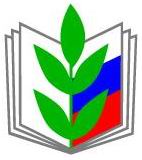 ПРОФЕССИОНАЛЬНЫЙ СОЮЗ РАБОТНИКОВ НАРОДНОГО ОБРАЗОВАНИЯ И НАУКИ РОССИЙСКОЙ ФЕДЕРАЦИИ(ОБЩЕРОССИЙСКИЙ ПРОФСОЮЗ ОБРАЗОВАНИЯ)ЗАМЕСТИТЕЛЬ ПРЕДСЕДАТЕЛЯ ПРОФСОЮЗА г. Москва, 117342, улица Бутлерова, 17
Тел.: +7 495 134-33-30
E-mail: mail@eseur.ru    
www.eseur.ruПредседателям региональных (межрегиональных) организаций Профсоюза09.02.2017 г. № 72На № _____ от ________________Председателям региональных (межрегиональных) организаций Профсоюза                    «Утверждаю»           «Утверждаю»  «Утверждаю»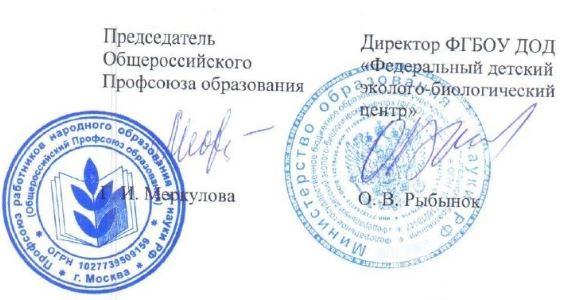 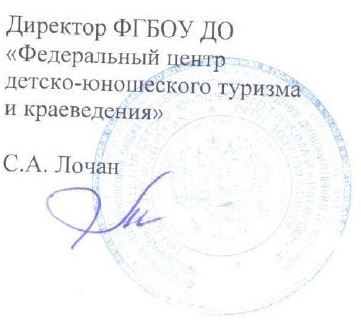 УТВЕРЖДАЮДиректор Полное  название образовательной организации____________________  _________________                           Подпись                                Фамилия, И.О. разборчиво№ п/пФ.И.О. участника (-ов) Дата рожденияМесто учёбы1.2. 